Calculate :35x3=10528x4=11246x2=9215x5=7528x4=11247x2=9429x2=5827x3=81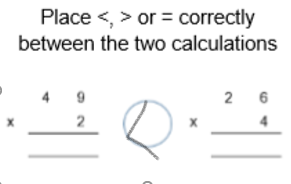 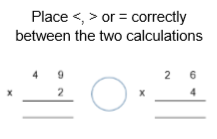 2. 3.  Find as many calculations as possible that will result in regrouping of 20 ones for 2 tens or 80 ones for 8 tens.  14x5, 24x5,…15x5, 25x5, 35x5,…16x4, 26x4,…17x3, 27x3,..17x4, 27x4,..18x3, 28x3,..19x3, 29x3,…